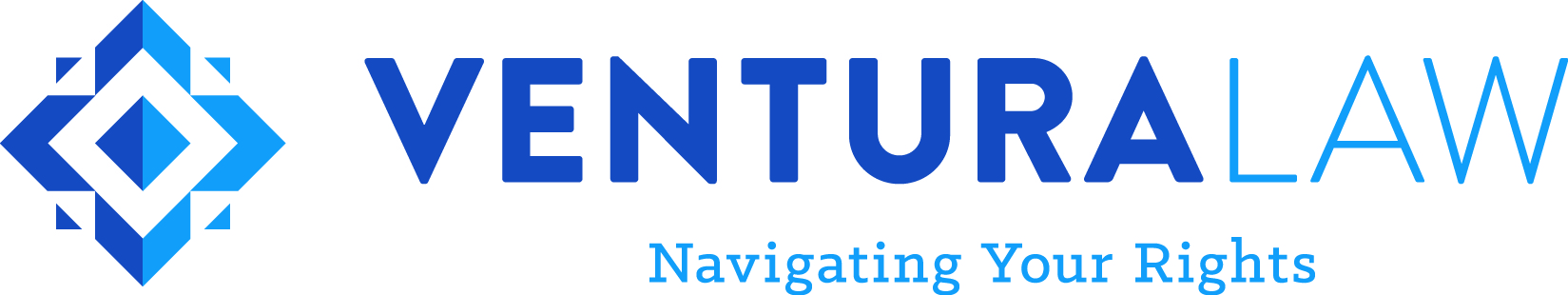 PRESS RELEASE  Adma Moura Danbury Connecticut March 2018 - Ventura Law proudly congratulates  newly sworn-in Attorney Adma Moura her admission to practice law in Connecticut.Brazil certified teacher  migrated to the United States in 2003  the University of Connecticut School of Law to pursue her LL.M. degreeAbout Ventura Law - Ventura Law  clients with compassionate legal service since 1957. With four offices in Connecticut and one in New York City,  a full-service practiceserving clients who have been injured motor vehicle accidents, workplace accidents,  medical device. about Ventura Law, please visit www.venturalaw.com or call  203.800.8000.Media Contact: Gaspare J. Marturano Phone: 1-203.800-8000 ext. 101 Email: gaspare@venturalaw.comWeb: www.venturalaw.com 